JAKES PLACE SOCIAL WORK SERVICES, LLC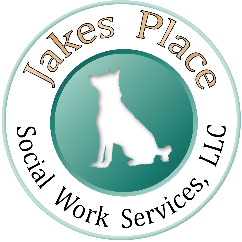 10 Boulder Crescent STE 102EColorado Springs, CO  80903(719) 401-0551Welcome to Jakes Place.  I’m looking forward to working with you.TELL ME ABOUT YOURSELFClient Name: _________________________________________________________________________________  DOB: _______________________________________   SSN: ___________________________________________                    Address: ____________________________________________________________________________________ City, State, Zip Code: __________________________________________________________________________ Please circle the appropriate answers below.		Is it okay to contact you at           Okay to leave		this number?		              a message?Home Phone: _____________________________________    Yes      No                                           Yes     NoCell Phone: _______________________________________    Yes      No                                           Yes     NoI am happy to correspond via email, but it is important to know that there is no way to guarantee confidentiality when using email addresses.  If you wish to be able to communicate with your therapist via email, please provide your email address. Email Address:  _______________________________________________________________________________Would you like to receive appointment reminders via email?        Yes     NoPreferred method of communication?        Home #     Cell #     Text msg.     Email	Current Marital Status:      Single	   Married    Divorced      Widowed     Other____________                              Emergency Contact: Name: _________________________________ Relationship to Client: __________________________________ Phone Number: _______________ Address: __________________________ City, State ____________________  Primary Insurance Information: Insurance Provider: ____________________ Policy Holder: _________________________ DOB: _____________ Policy Holder SSN: ______________________ Client’s Relationship to Policy Holder: _______________________ Member ID #: ________________________________________ Group/Plan: _____________________________ Deductible: _____________ Met for this year    Yes         No   Coinsurance: _________________ Copay: ________Secondary Insurance Information: Insurance Provider: ____________________ Policy Holder: _________________________ DOB: _____________ Policy Holder SSN: ______________________ Client’s Relationship to Policy Holder: _______________________ Member ID #: ________________________________________ Group/Plan: _____________________________  Deductible: _____________ Met for this year? Yes      No   Coinsurance: _________________ Copay: ________Please briefly describe what brings you to counseling? ____________________________________________________________________________________________________________________________________________________________________________________________________________________________________________________________________________________What would you like to accomplish?____________________________________________________________________________________________________________________________________________________________________________________________________________________________________________________________________________________HISTORY Name and Phone Number of Primary Care Physician: ____________________________________________________________________________________________ Name and Phone Number of current Psychiatrist, if any: ____________________________________________________________________________________________ May this provider communicate with your physician and/or psychiatrist regarding your treatment needs, progress and recommendations?            Yes        No Any current or past significant health issues?  ______________________________________________________ ____________________________________________________________________________________________ Are you currently taking any medication? 	         Yes       No     If so, please list the medications and dosage: _______________________________________________________________________________________________________________________________________________________________________________________ Have you attended counseling in the past?             Yes       No    If yes, when and with whom?  ________________________________________________________________________________________________________________________________________________________________________________________ Have you had any recent history of suicidal or homicidal thoughts?  	Yes 	No     If yes, please explain: __________________________________________________________________________ ____________________________________________________________________________________________ Have you ever attempted suicide?         Yes        No      If yes, when?  _____________________________________Do you have any history of self-harming behaviors?          Yes            No        If yes, Current or Past   Please explain: ___________________________________________________________________________________________________________________________________________________________________________ Do you have any history of addictions? (alcohol, drugs, gambling, sex, etc.) 	Yes 	 No   If yes, please explain: __________________________________________________________________________ ________________________________________________________________________________________________________________________________________________________________________________________ Do you have current addictions?  If yes, to what? ____________________________________________________Have you ever been the victim of:_____ childhood physical abuse           _____ childhood sexual abuse           _____ childhood neglect  _____ domestic violence                                            _____ sexual assault                                        _____ physical assault    _____ other significant trauma (please explain): ____________________________________________________ ____________________________________________________________________________________________ ________________________________________________________________________________________________________________________________________________________________________________________Are you interested in animal- assisted therapy?         Yes              No         Horses are off site but still in Colorado Springs, and Ellie, the dog, is in the office.Would you like to work with a horse or Ellie?Anything else you want to share:  ________________________________________________________________________________________________________________________________________________________________________________________________________________________________________________________________________________________________________________________________________________________________________________Jakes Place Social Work Services, LLC 10 Boulder Crescent STE 102EColorado Springs, CO  80903(719) 401-0551CLIENT DISCLOSURE STATEMENT AND CONSENT TO TREATMY CREDENTIALS: Patsy Hoover, MSSW, LCSWI have a Bachelor’s of Science Degree in Parks and Recreation from Texas A&M University and a Master’s of Science in Social Work from the University of Texas at Austin.  I am a Licensed Clinical Social Worker (CO License #09925493), and I have a Certificate in Animal-Assisted Therapy, Activities, and Learning.PSYCHOTHERAPY Psychotherapy services vary depending on the client’s needs, personality and the particular issue being addressed.  There are different methods that may be used to address different issues.  Therapy is different from other healthcare services in that it requires a very active effort on the client’s part. Therapy can have benefits and risks.  There are no guarantees on how therapy will impact a client.   REGULATION OF PSYCHOTHERAPISTS The practice of both licensed and unlicensed persons and certified or licensed school psychologists in the field of psychotherapy is regulated by the Department of Regulatory Agencies.  The regulatory boards can be reached at 1560 Broadway, Suite 1350, Denver, Colorado 80202, (303) 894-7800. The regulatory requirements for mental health professionals provide that:-A Registered Psychotherapist is a psychotherapist listed in the State’s database and is authorized by law to practice psychotherapy in Colorado, but is not licensed by the state and is not required to satisfy any standardized educational or testing requirements to obtain a registration from the state. - A Certified Addiction Counselor I (CAC I) must be a high school graduate or equivalent, complete required training hours and   1,000 hours of supervised experience.A Certified Addiction Counselor II (CAC II) must be a high school graduate or equivalent, complete the CAC I requirements, and obtain additional required training hours, 2,000 additional hours of supervised experience, and pass a national exam.A Certified Addiction Counselor III (CAC III) must have a bachelor’s degree in behavioral health, complete CAC II requirements, and complete additional required training hours, 2,000 additional hours of supervised experience, and pass a national exam.A Licensed Addiction Counselor must have a clinical master’s degree, meet the CAC III requirements, and pass a national exam.A Licensed Social Worker must hold a master’s degree from a graduate school of social work and pass an examination in social work.A Licensed Clinical Social Worker must hold a master’s or doctorate degree from a graduate school of social work, practiced as a social worker for at least two years, and pass an examination in social work.A Psychologist Candidate, a Marriage and Family Therapist Candidate, and a Licensed Professional Counselor Candidate must hold the necessary licensing degree and be in the process of completing the required supervision for licensure.A Licensed Marriage and Family Therapist must hold a master’s or doctoral degree in marriage and family counseling, have at least two years postmaster’s or one-year post-doctoral practice, and pass an exam in marriage and family therapy.A Licensed Professional Counselor must hold a master’s or doctoral degree in professional counseling, have at least two years post-master’s or one-year postdoctoral practice, and pass an exam in in professional counseling.A Licensed Psychologist must hold a doctorate degree in psychology, have one year of post-doctoral supervision, and pass an examination in psychology.Any complaints filed with DORA must be done within 7 years of your last appointment or for minors, within 7 years of their 18th birthday (up to 12 years max) as your records are only retained for that length of time.CLIENT RIGHTS AND IMPORTANT INFORMATION The client is entitled to receive information about the methods of therapy, the techniques used, the duration of therapy, if known, and the fee structure;The client may seek a second opinion from another therapist or may terminate therapy at any time;In a professional relationship, sexual intimacy is never appropriate and should be reported to the director or the board that regulates, registers, certifies, or licenses such unlicensed psychotherapist, registrant, certificate holder, or licensee;The information provided by the client during therapy sessions is legally confidential in the case of licensed marriage and family therapists, social workers, professional counselors, psychologists, licensed or certified addiction counselors, and unlicensed psychotherapists, except as provided in section 12-43-218 and except for certain legal exceptions that will be identified by the licensee, registrant, certificate holder, or unlicensed psychotherapist should any such situation arise during therapy.  There are several exceptions to confidentiality which include:   (1) I am required to report any suspected incident of child abuse or neglect to law enforcement; (2) I am required to report any threat of imminent physical harm by a client to law enforcement and to the person(s) threatened; (3) I am required to initiate a mental health evaluation of a client who is imminently dangerous to self or to others, or who is gravely disabled, as a result of a mental disorder; (4) I am required to report any suspected threat to national security to federal officials; and (5) I may be required by Court Order to disclose treatment information.Under Colorado law, C.R.S. § 14-10-123.8, parents have the right to access mental health treatment information concerning their minor children, unless the court has restricted access to such information.  If you request treatment information from me, I may provide you with a treatment summary, in compliance with Colorado law and HIPAA Standards.PROFESSIONAL FEES Regular fee for services is $125 for the initial intake session, $115 per individual/family session (45-50 minutes).  All fees are due at the time services are rendered and a $35 fee will be assessed for any returned checks.  Jakes Place Social Work Services, LLC reserves the right to refuse services if your account is past due. Jakes Place Social Work Services, LLC also reserves the right to use the services of a collection agency for collection of fees on delinquent accounts, and only information pertinent to fee collection will be disclosed. If your account is referred to a collection’s agency, you agree to pay the balance owed plus any collections expenses of 30-50% of any balances owing, plus any attorney’s fees.  A $50 fee will be assessed for any missed appointments or group sessions if the client fails to cancel the appointment with at least 24 hours’ notice, unless due to an emergency.  This fee is NOT billable to insurance and is the client’s responsibility. COURT DIRECTED TREATMENT OR EVALUATIONS, TESTIMONY AND COURT REPORTS If your treatment is related to court involvement, or you are planning to request that your treatment information be provided to the court, there are additional requirements to consider.  If you are COURT ORDERED to participate in treatment or evaluation, your compliance with treatment can be released to the court without further release from you.  If you are not court ordered to attend treatment, but would like Jakes Place Social Work Services, LLC, to submit treatment reports to the court, or provide court testimony on your behalf, you (if individual therapy) or ALL FAMILY MEMBERS (if family therapy) must sign a release of information.  Any report writing will be billed to you at a rate of $200 per hour, and is not covered by insurance.  If your therapist is requested to testify, or required to respond to a subpoena for testimony, you will be charged $200 per hour, which will be billed for the entire amount of time required to include court preparation, travel time, time waiting in court, and time testifying.  For these requests Jakes Place Social Work Services, LLC requires that you have a signed credit card authorization on file to cover all costs.TELEHEALTH SERVICES Please note that not all insurances cover telehealth services.  Telehealth sessions are operated via Doxy.me, which is a secure, HIPAA compliant video chat platform.  To log in for telehealth session, you go to https://doxy.me/jakesplace.  Your therapist will ensure confidentiality to the degree possible on her end by only conducting telehealth sessions in a secure location outside of the presence of others who may be able to overhear sessions and she will utilize a secure internet connection.  You will be responsible for securing confidentiality on your end in the same way.  There are some risks of technological difficulties that may result in dropped calls.  If this happens, your therapist will call you by phone to discuss backup platforms to try or will reschedule your session.  There are certain times where your therapist may determine that telehealth is not appropriate. CONTACTING YOUR THERAPIST AND EMERGENCIES Due to the nature of the business, Jakes Place Social Work Services, LLC may not be immediately available by telephone at all times.  Clients are always welcome to leave a message on the confidential voicemail, which is checked frequently.  If it is more urgent, clients may contact Jakes Place Social Work Services, LLC by cell phone at (719) 401-0551.  If it is an emergency and you are unable to reach your therapist or cannot wait for a return call, clients should contact the local crisis center at 719-635-7000, the state crisis line at 1-844-493-8255 or call 911.CONSENT TO TREATI understand my rights and responsibilities as a client, and my therapist’s responsibilities to me.  I agree (or agree for my child) to undertake therapy with Jakes Place Social Work Services, LLC.  I accept financial responsibility for all services rendered, and for any no show or late cancellation fees incurred by me (or my child).   	____________________________________________________         ___________________________________Client Signature (adults and children age 12 or older)                             Date NOTICE OF PRIVACY RIGHTS (HIPAA)I received a copy of this statement and have received the agency’s Notice of Privacy Rights.  A copy of Privacy Rights is always available from Jakes Place Social Work Services, LLC by request through email or in the office.______________________________________________________    _________________________________ Client/Parent Signature 	 	 	 	 	                                 Date __________________________________________________________________________________________ Client Representative (sign, print, and list relationship to client)SURPRISE/BALANCE BILLING DISCLOSUREI received a copy of this statement and have received the surprise/Balance billing disclosure.  A copy of the Surprise/Balance Billing Disclosure is always available from Jakes Place Social Work Services, LLC with the initial paperwork and by request through email or in the office.__________________________________________________________    ______________________________Client/Parent Signature                                                                                          Date ______________________________________________________________________________ Client Representative (sign, print, and list relationship to client)INSURANCE/COMMUNITY RESOURCE/AGENCY BILLINGIf you are using your insurance benefits or other community resource for the services being provided by Jakes Place Social Work Services, LLC, please be aware that certain Protected Health Information must be released to your insurance company in order to submit billing claims, and that your insurance company may request supporting documentation including your diagnosis and treatment notes.  It is the client’s responsibility, not the providers, to verify insurance coverage and limitations (such as number of allowed sessions).  Clients are responsible for any claims that are denied or otherwise not covered by insurance.   I agree to the release of Personal Health Information to my current insurance provider the purpose of claims and billing and authorize insurance payments to be assigned to Jakes Place Social Work Services, LLC.  If I change insurance, this consent will continue for the new carrier unless I specifically revoke consent.   _______________________________________________________________    __________________________ Client/Parent Signature 	 	 	 	 	 	                                    DateAPPOINTMENTS AND CANCELLATION POLICYCurrent clients are welcome to schedule their appointments either by phone, email, or text.  All clients are expected to provide at least 24 hours’ notice if you need to cancel or change an appointment.  If you fail to provide 24 hours’ notice, you will be assessed a $50 missed appointment fee (except Medicaid—see below).  This fee is strictly enforced and must be paid before your next scheduled appointment. This cancellation policy applies for individual, family and group appointments. Any late cancellation fees must be paid before any further appointments will be rescheduled.  ***MEDICAID CLIENTS—Because Federal government prohibits providers from charging missed appointment fees, please be aware that if you cancel any appointment with less than 24 hours’ notice or no-show for any appointment more than three times in any 6-month period, you may be discharged and referred to another provider or facility.   I have been advised of the late cancellation and missed appointment policy and agree to abide by this policy. ______________________________________________________ 	_____________________ Client/Parent Signature 	                                                                                DateCREDIT CARD AUTHORIZATIONIt is requested that all clients keep a credit card on file to cover session fees, co-pays and deductibles.  Session fees and no-show/late cancellation fees will typically be charged to the card within a week of when the service was provided or as soon as claim is processed by your insurance company.   **If you choose not to keep a card on file, all copays and missed appointment fees must be paid before your next appointment.  I authorize Jakes Place Social Work Services, LLC, to retain my card information for the purpose of payment for ongoing therapeutic services, no show/late cancellation fees, and any fees that are not reimbursed by my insurance carrier.  I understand that my payment method can be discontinued or changed at any time by notifying your therapist by email or in writing. I know that if my credit card is declined, I am obligated to arrange an alternate method of payment for services rendered.   Cardholder Signature: _________________________________________________ Date: _______________ Surprise/Balance Billing Disclosure Form Surprise Billing – Know Your Rights Beginning January 1, 2020, Colorado state law protects you* from “surprise billing,” also known as “balance billing.” These protections apply when: ·        You receive covered emergency services, other than ambulance services, from an out-of-network provider in Colorado, and/or ·        You unintentionally receive covered services from an out-of-network provider at an in-network facility in Colorado What is surprise/balance billing, and when does it happen? If you are seen by a health care provider or use services in a facility or agency that is not in your health insurance plan’s provider network, sometimes referred to as “out-of-network,” you may receive a bill for additional costs associated with that care. Out-of-network health care providers often bill you for the difference between what your insurer decides is the eligible charge and what the out-of-network provider bills as the total charge. This is called “surprise” or “balance” billing. When you CANNOT be balance-billed: Emergency Services If you are receiving emergency services, the most you can be billed for is your plan’s in-network cost sharing amounts, which are copayments, deductibles, and/or coinsurance. You cannot be balance billed for any other amount. This includes both the emergency facility where you receive emergency services and any providers that see you for emergency care. Nonemergency Services at an In-Network or Out-of-Network Health Care Provider The health care provider must tell you if you are at an out-of-network location or at an in-network location that is using out-of-network providers. They must also tell you what types of services that you will be using may be provided by any out-of-network provider. You have the right to request that in-network providers perform all covered medical services. However, you may have to receive medical services from an out-of-network provider if an in-network provider is not available. In this case, the most you can be billed for covered services is your in-network cost-sharing amount, which are copayments, deductibles, and/or coinsurance. These providers cannot balance bill you for additional costs. Additional Protections ·        Your insurer will pay out-of-network providers and facilities directly.  ·        Your insurer must count any amount you pay for emergency services or certain out-of-network services (described above) toward your in-                                  network deductible and out-of-pocket limit. ·        Your provider, facility, hospital, or agency must refund any amount you overpay within sixty days of being notified. ·        No one, including a provider, hospital, or insurer can ask you to limit or give up these rights. If you receive services from an out-of-network provider or facility or agency OTHER situation, you may still be balance billed, or you may be responsible for the entire bill. If you intentionally receive nonemergency services from an out-of-network provider or facility, you may also be balance billed. If you want to file a complaint against your health care provider, you can submit an online complaint by visiting this website: https://www.colorado.gov/pacific/dora/DPO_File_Complaint. If you think you have received a bill for amounts other than your copayments, deductible, and/or coinsurance, please contact the billing department, or the Colorado Division of Insurance at 303-8947490 or 1-800-930-3745. *This law does NOT apply to ALL Colorado health plans. It only applies if you have a “CO-DOI” on your health insurance ID card. Please contact your health insurance plan at the number on your health insurance ID card or the Colorado Division of Insurance with questions. HIPAA Omnibus Notice of Privacy PracticesRevised 2013  Jakes Place Social Work Services, LLC10 Boulder Crescent STE 102EColorado Springs, CO 80903(719) 401-0551THIS NOTICE DESCRIBES HOW MEDICAL [INCLUDING MENTAL HEALTH] INFORMATION ABOUT YOU MAY BE USED AND DISCLOSED AND HOW YOU CAN GET ACCESS TO THIS INFORMATION.  PLEASE REVIEW IT CAREFULLY. This Notice of Privacy Practices is NOT an authorization. This Notice of Privacy Practices describes how we, our Business Associates and their subcontractors, may use and disclose your protected health information (PHI) to carry out treatment, payment or health care operations (TPO) and for other purposes that are permitted or required by law. It also describes your rights to access and control your protected health information. “Protected health information” is information about you, including demographic information, that may identify you and that relates to your past, present or future physical or mental health condition and related health care services.   During the process of providing services to you, JAKES PLACE SOCIAL WORK SERVICES, LLC will obtain, record, and use mental health and medical information about you that is protected health information.  Ordinarily, that information is confidential and will not be used or disclosed, except as described below. USES AND DISCLOSURES OF PROTECTED INFORMATION General Uses and Disclosures Not Requiring the Client’s Consent.  JAKES PLACE SOCIAL WORK SERVICES, LLC will use and disclose protected health information (PHI) in the following ways. Treatment.  Treatment refers to the provision, coordination, or management of health care [including mental health care] and related services by one or more health care providers.  For example, JAKES PLACE SOCIAL WORK SERVICES, LLC’S staff involved with your care may share your information to plan your course of treatment, coordinate care and consult with other staff, your primary care physician, psychiatrist or another provider to whom you have been referred to ensure the most appropriate methods are being used to assist you. Payment.  Your protected health information will be used, as needed, to obtain payment for your health care services.  For example, JAKES PLACE SOCIAL WORK SERVICES, LLC will use your information to develop accounts receivable information, bill you, and with your consent, provide information to your insurance company for services provided.  The information that identifies you, as well as your diagnosis, type of service, date of service, provider name/identifier, and other information about your condition and treatment.   3. 	Health Care Operations.  Health Care Operations refers to activities undertaken by  JAKES PLACE SOCIAL WORK SERVICES, LLC that are regular functions of management and administrative activities. These activities include, but are not limited to, quality assessment, employee review, training of counseling/social work students, licensing, and conducting or arranging for other business activities. For example, we may disclose your protected health information to counseling/social work students that see patients at our office.  We may also call you by name in the waiting room when your counselor is ready to see you. We may use or disclose your protected health information, as necessary, to contact you to remind you of your appointment, and inform you about treatment alternatives or other health related benefits and services that may be of interest to you.    Contacting the Client.  JAKES PLACE SOCIAL WORK SERVICES, LLC may contact you to remind you of appointments and to tell you about treatments or other services that might be of benefit to you. Required by Law.  JAKES PLACE SOCIAL WORK SERVICES, LLC may use or disclose your protected health information in the following situations without your authorization. These situations include: as required by law, public health issues as required by law, communicable diseases, health oversight, abuse or neglect, food and drug administration requirements, legal proceedings, law enforcement, coroners, funeral directors, organ donation, research, criminal activity, military activity and national security, workers’ compensation, inmates, and other required uses and disclosures.  Under the law, we must make disclosures to you upon your request. Under the law, we must also disclose your protected health information when required by the Secretary of the Department of Health and Human Services to investigate or determine our compliance with the requirements under Section 164.500. Health Oversight Activities.  The Center will disclose protected health information to health oversight agencies for oversight activities authorized by law and necessary for the oversight of the health care system, government health care benefit programs, regulatory programs or determining compliance with program standards. Crimes on the premises or observed JAKES PLACE SOCIAL WORK SERVICES, LLC’S Personnel.  Crimes that are observed by JAKES PLACE SOCIAL WORK SERVICES, LLC’S staff, that are directed toward staff, or occur on JAKES PLACE SOCIAL WORK SERVICES, LLC’S premises will be reported to law enforcement. Business Associates.  Some of the functions of JAKES PLACE SOCIAL WORK SERVICES, LLC’S practice are provided by contracts with business associates.  For example, some administrative, clinical, quality assurance, billing, legal, auditing, and practice management services may be provided by contracting with outside entities to perform those services.  In those situations, protected health information will be provided to those contractors as is needed to perform their contracted tasks.  Business associates are required to enter into an agreement maintaining the privacy of the protected health information released to them. Research.  JAKES PLACE SOCIAL WORK SERVICES, LLC may use or disclose protected health information for research purposes if the relevant limitations of the Federal HIPAA Privacy Regulation are followed.  45 CFR § 164.512(i). Involuntary Clients.  Information regarding clients who are being treated involuntarily, pursuant to law, will be shared with other treatment providers, legal entities, third party payers and others, as necessary to provide the care and management coordination needed. To Notify and/or Communicate with your Family. Unless you tell us you object, we may use or disclose your health information in order to notify your family or assist in notifying your family, your personal representative or another person responsible for your care about your location, your general condition or in the event of your death. If you are unable or unavailable to agree or object, our health professionals will use their best judgment in any communication with your family and others. Record Storage.  JAKES PLACE SOCIAL WORK SERVICES, LLC maintains client health records electronically.  All protected health information is stored on a secure, HIPAA compliant storage database. Any potential breaches to the security of the electronic records will be reported to clients.   Emergencies.  In life threatening emergencies, JAKES PLACE SOCIAL WORK SERVICES, LLC staff will disclose information necessary to avoid serious harm or death. Client Authorization or Release of Information.   JAKES PLACE SOCIAL WORK SERVICES, LLC may not use or disclose protected health information in any other way without a signed authorization or release of information.  When you sign an authorization, or a release of information, it may later be revoked, provided that the revocation is in writing.  The revocation will apply, except to the extent JAKES PLACE SOCIAL WORK SERVICES, LLC has already taken action in reliance thereon. No uses or disclosures may be made without an individual authorization for a purpose that is not explicitly described in the NPP. You may revoke the authorization, at any time, in writing, except to the extent that your physician or the physician’s practice has taken an action in reliance on the use or disclosure indicated in the authorization. YOUR RIGHTS AS A CLIENT The following are statements of your rights with respect to your protected health information. You have the right to inspect and copy your protected health information (fees may apply) – Pursuant to your written request, you have the right to inspect or copy your protected health information whether in paper or electronic format. Under federal law, however, you may not inspect or copy the following records: Psychotherapy notes, information compiled in reasonable anticipation of, or used in, a civil, criminal, or administrative action or proceeding, protected health information restricted by law,  information that is related to medical research in which you have agreed to participate, information whose  disclosure may result in harm or injury to you or to another person, or information that was obtained under a promise of confidentiality. You have the right to request a restriction of your protected health information – This means you may ask us not to use or disclose any part of your protected health information for the purposes of treatment, payment or healthcare operations. You may also request that any part of your protected health information not be disclosed to family members or friends who may be involved in your care or for notification purposes as described in this Notice of Privacy Practices. Your request must state the specific restriction requested and to whom you want the restriction to apply. Your physician/counselor/social worker is not required to agree to your requested restriction except if you request that the physician/counselor/social worker not disclose protected health information to your health plan with respect to healthcare for which you have paid in full out of pocket. You have the right to request to receive confidential communications – You have the right to request confidential communication from us by alternative means or at an alternative location. You have the right to obtain a paper copy of this notice from us, upon request, even if you have agreed to accept this notice alternatively i.e., electronically. You have the right to request an amendment to your protected health information – If we deny your request for amendment, you have the right to file a statement of disagreement with us and we may prepare a rebuttal to your statement and will provide you with a copy of any such rebuttal. You have the right to receive an accounting of certain disclosures – You have the right to receive an accounting of disclosures, paper or electronic, except for disclosures: pursuant to an authorization, for purposes of treatment, payment, healthcare operations; required by law, that occurred prior to April 14, 2003, or six years prior to the date of the request. You have the right to receive notice of a breach – We will notify you if your unsecured protected health information has been breached. You have the right to obtain a paper copy of this notice from us even if you have agreed to receive the notice electronically. We reserve the right to change the terms of this notice and we will notify you of such changes on the following appointment. We will also make available copies of our new notice if you wish to obtain one. ADDITIONAL INFORMATION Privacy Laws.  The Center is required by State and Federal law to maintain the privacy of protected health information.  In addition, JAKES PLACE SOCIAL WORK SERVICES, LLC is required by law to provide clients with notice of its legal duties and privacy practices with respect to protected health information.  That is the purpose of this Notice. Terms of the Notice and Changes to the Notice.  JAKES PLACE SOCIAL WORK SERVICES, LLC is required to abide by the terms of this Notice, or any amended Notice that may follow.  The Center reserves the right to change the terms of its Notice and to make the new Notice provisions effective for all protected health information that it maintains.  When the Notice is revised, the revised Notice will be posted in the Center’s service delivery sites and will be available upon request. Complaints Regarding Privacy Rights.  If you believe JAKES PLACE SOCIAL WORK SERVICES, LLC has violated your privacy rights, you have the right to complain to Center management.  To file your complaint, call Lisa Joyce at 719-598-0982.  You also have the right to complain to the United States Secretary of Health and Human Services by sending your complaint to the Office of Civil Rights, U.S. Department of Health and Human Services, 200 Independence Avenue, S.W., Room 515F, HHH Bldg., Washington, D.C. 20201.  It is the policy of the Center that there will be no retaliation for your filing of such complaints. I give permission to leave messages with the following person(s) in the event that I am unable to take your call.  Please note the Name, Relationship, and any alternate contact numbers.  If none, then please note N/A and date and sign. ______________________________________________________________________________________________________________________________________________________________________________________ ___________________________________________________________________________________________  __________________________________________                           _____________________________________  Client/Parent Signature 	 	 	 	 	 	 Date  If client is a Minor:  Parent/Guardian Name: ________________________________________________ DOB: _________________ Address (if different than client): _______________________________________________________________ Home Phone: _________________________________ Cell Phone/Work Phone: ________________________ Email Address: _____________________________________________________________________________Are there custody orders related to this child?       Yes       No If yes, who has medical decision-making responsibility? ____________________________________________Credit Card Information Cardholder Name: ____________________________________________________________________________________ Card Type:   Mastercard 	 Visa   	 Other: ________________________________________ Card #: _________________________________________ Exp. Date: ____/____   Billing Zip Code: _________________ 	 CVV code (on back of card): _______ Email address for receipt: _______________________________________________________________________ 